АДМИНИСТРАЦИЯМУНИЦИПАЛЬНОГО ОБРАЗОВАНИЯГОРОДСКОЙ ОКРУГ ЛЮБЕРЦЫ
МОСКОВСКОЙ ОБЛАСТИПОСТАНОВЛЕНИЕ 24.03.2022                                                                                           №    1082 ПАг. ЛюберцыО внесении изменений в муниципальную программу  «Здравоохранение»       В соответствии со ст.179 Бюджетного кодекса Российской Федерации,  Федеральным законом от 06.10.2003 № 131-ФЗ «Об общих принципах организации местного самоуправления в Российской Федерации», Уставом городского округа Люберцы Московской области,  Постановлением администрации городского округа Люберцы  от 20.09.2018   № 3715-ПА «Об утверждении порядка принятия решений о разработке муниципальных программ городского округа Люберцы, их формирования и реализации», Распоряжением Главы городского округа                  от 21.06.2017 № 1-РГ «О наделении полномочиями Первого заместителя Главы администрации», в целях координации и совершенствования мер по  охране здоровья граждан на территории городского округа Люберцы, постановляю:       1.Внести изменения в муниципальную программу «Здравоохранение», утверждённую Постановлением администрации городского округа Люберцы от 25.09.2019   № 3580-ПА, утвердив её в новой редакции (прилагается).       2. Опубликовать настоящее Постановление в средствах массовой информации и разместить на официальном сайте администрации в сети «Интернет».       3. Контроль за исполнением настоящего Постановления оставляю за собой. Первый заместитель Главы администрации	                                                                            И.Г.НазарьеваУтверждена Постановлением администрации муниципального образования городской округ ЛюберцыМосковской области                                                                               от 24.03.2022    № 1082-ПАМуниципальная программа:  «Здравоохранение» Паспорт муниципальной программы «Здравоохранение»Общая характеристика сферы реализации муниципальной программы «Здравоохранение»1. Общая характеристика сферы реализации муниципальной программыОхрана здоровья граждан на территории городского округа Люберцы включает в себя повышение качества и доступности медицинской помощи за счёт создания условий для оказания медицинской помощи населению на территории городского округа Люберцы.2. Описание  цели муниципальной программы.Основными целями муниципальной программы являются:- Развитие первичной медико-санитарной помощи, а так же системы раннего выявления заболеваний, патологических состояний и факторов риска их развития;- Создание условий для реализации полномочий органов власти.Основные направления социальной  политики предусматривают осуществление широкой системы мер по улучшению охраны здоровья, увеличению продолжительности жизни и трудовой активности.Введение системы всеобщей диспансеризации населения значительно увеличит показатель снижения заболеваемости и увеличения продолжительности жизни. Основной целью диспансеризации является осуществление комплекса мероприятий, направленных на формирование, сохранение и укрепление здоровья населения, предупреждение развития заболеваний, снижение заболеваемости, увеличение активного творческого долголетия.Обеспечение стабильной численности населения наиболее предпочтительно для экономического развития, развития ориентированного, прежде всего, на использование интенсивных факторов, для дальнейшего наращивания и функционирования его производственной и социальной инфраструктуры, для рационального использования территории и сохранения экологической безопасности, особенно в обстановке стремительного транспортно-дорожного насыщения.Исходя из стратегических установок демографического развития городского округа Люберцы, т.е. решения её демографических и миграционных проблем и эффективного наращивания социально-экономического потенциала района,  целью демографической политики может быть: стабилизация численности населения района на современном уровне.   Поддержание стабильной численности населения возможно в случае такого повышения рождаемости и сокращения смертности, которое позволит свести миграционный прирост в начале до размеров естественной убыли населения, т.е. стопроцентно компенсировать эту убыль, а затем снижаться по мере уменьшения естественной убыли.3. Прогноз развития сферы здравоохранения с учётом реализации муниципальной программы. Программа позволят улучшить качество медицинской помощи жителям городского округа Люберцы, в том числе женщинам и детям, снизить материнскую, младенческую и перинатальную смертность, увеличить продолжительность жизни.Программа предполагает реализацию конкретных мероприятий по улучшению демографической ситуации на территории городского округа Люберцы, увеличению продолжительности жизни населения за счет формирования здорового образа жизни, созданию условий для повышения эффективности первичного звена здравоохранения, приобретение и ввод в эксплуатацию оснащения базовых рабочих мест для кабинетов врачей общей практики.Преимущества риски и варианты решения проблем: Реализация мероприятий программы и достижение ее принятых показателей напрямую зависит от программы государственных гарантий бесплатного оказания медицинской помощи на территории Московской области и областной программы «Здравоохранение Подмосковья». В соответствии с Законом Московской области от 02.06.2014 № 56/2014-03 «О прекращении осуществления органами местного самоуправления муниципальных районов и городских округов Московской области отдельных государственных полномочий Московской области по организации оказания медицинской помощи на территории Московской области  и о внесении изменений в Закон Московской области «О здравоохранении в Московской области» с 01.01.2015 года муниципальные учреждения здравоохранения Московской области являются государственными учреждениями здравоохранения Московской области.4. Перечень подпрограмм муниципальной программы и краткое их описание В состав муниципальной программы «Здравоохранение» входит 2 подпрограммы:Подпрограмма 1. Профилактика заболеваний и формирование здорового образа жизни. Развитие первичной медико-санитарной помощи;Подпрограмма 5. Финансовое обеспечение системы организации медицинской помощи.Реализация Подпрограммы 1 позволит  реализовать мероприятия направленные на формирование здорового образа жизни и профилактику заболеваний. (Информирование населения, публикации в СМИ, выступления на радио и телевидении);Реализация Подпрограммы 5 позволит стимулировать привлечение медицинских кадров на территорию городского округа Люберцы.5. Обобщённая характеристика  основных мероприятий муниципальной программы.Основные мероприятия программы  включают в себя:Основное мероприятие подпрограммы 1. Развитие первичной медико-санитарной помощи, а так же системы раннего выявления заболеваний, патологических состояний и факторов риска их развития, включая проведение медицинских осмотров и диспансеризации.Основное мероприятие подпрограммы 5. Развитие мер социальной поддержки медицинских работников.      Социальный эффект от реализации Программы выражается в следующих изменениях к 2024 году: увеличение доли взрослого населения прошедшего диспансеризацию до 100 % от доли взрослого населения подлежащего диспансеризации, формирование у населения здорового образа жизни.6. Порядок взаимодействия ответственного за выполнение мероприятий с заказчиком программыОтветственный за выполнение мероприятий муниципальной программы формирует прогноз расходов на реализацию мероприятий и направляет его заказчику муниципальной программы. Учувствует в обсуждении вопросов, связанных с реализацией  и финансированием подпрограмм в части соответствующих мероприятий. Готовит и предоставляет заказчику муниципальной программы отчёт о реализации мероприятий.7. Состав форма и сроки предоставления отчётности о ходе реализации мероприятий муниципальной программ.      Отчётность о ходе реализации мероприятий муниципальной программы (подпрограммы) предоставляется в сроки и по формам согласно Постановлению администрации муниципального образования городской округ Люберцы Московской области от 20.09.2018 № 3715-ПА «Об утверждении Порядка принятия решений о разработке     муниципальных    программ  городского округа Люберцы, их формирования и реализации».Приложение № 1	 к муниципальной программе « Здравоохранение»Показатели  реализации муниципальной программы                                                                                 «Здравоохранение»                                                                                 Таблица 1Таблица 2Взаимосвязь показателей реализации муниципальной программы «Здравоохранение»с целями (задачами), на достижение которых направлен показательПриложение № 2к муниципальной программе «Здравоохранение»Методика расчета значений показателей реализации муниципальной программы  «Здравоохранение»Цели муниципальной программы1.Развитие первичной медико-санитарной помощи, а так же системы раннего выявления заболеваний, патологических состояний   и факторов риска их развития2.Создание условий для реализации полномочий органов власти1.Развитие первичной медико-санитарной помощи, а так же системы раннего выявления заболеваний, патологических состояний   и факторов риска их развития2.Создание условий для реализации полномочий органов власти1.Развитие первичной медико-санитарной помощи, а так же системы раннего выявления заболеваний, патологических состояний   и факторов риска их развития2.Создание условий для реализации полномочий органов власти1.Развитие первичной медико-санитарной помощи, а так же системы раннего выявления заболеваний, патологических состояний   и факторов риска их развития2.Создание условий для реализации полномочий органов власти1.Развитие первичной медико-санитарной помощи, а так же системы раннего выявления заболеваний, патологических состояний   и факторов риска их развития2.Создание условий для реализации полномочий органов власти1.Развитие первичной медико-санитарной помощи, а так же системы раннего выявления заболеваний, патологических состояний   и факторов риска их развития2.Создание условий для реализации полномочий органов властиЗадачи муниципальной программы1. Создание условий для оказания медицинской помощи населению на территории городского округа Люберцы2. Стимулирование привлечения медицинских кадров1. Создание условий для оказания медицинской помощи населению на территории городского округа Люберцы2. Стимулирование привлечения медицинских кадров1. Создание условий для оказания медицинской помощи населению на территории городского округа Люберцы2. Стимулирование привлечения медицинских кадров1. Создание условий для оказания медицинской помощи населению на территории городского округа Люберцы2. Стимулирование привлечения медицинских кадров1. Создание условий для оказания медицинской помощи населению на территории городского округа Люберцы2. Стимулирование привлечения медицинских кадров1. Создание условий для оказания медицинской помощи населению на территории городского округа Люберцы2. Стимулирование привлечения медицинских кадровКоординатор муниципальной программыИ.Г. Назарьева Первый заместитель Главы администрации городского округа Люберцы Московской областиИ.Г. Назарьева Первый заместитель Главы администрации городского округа Люберцы Московской областиИ.Г. Назарьева Первый заместитель Главы администрации городского округа Люберцы Московской областиИ.Г. Назарьева Первый заместитель Главы администрации городского округа Люберцы Московской областиИ.Г. Назарьева Первый заместитель Главы администрации городского округа Люберцы Московской областиИ.Г. Назарьева Первый заместитель Главы администрации городского округа Люберцы Московской областиМуниципальный заказчик программыУправление социальной политики администрации городского округа Люберцы Московской областиУправление социальной политики администрации городского округа Люберцы Московской областиУправление социальной политики администрации городского округа Люберцы Московской областиУправление социальной политики администрации городского округа Люберцы Московской областиУправление социальной политики администрации городского округа Люберцы Московской областиУправление социальной политики администрации городского округа Люберцы Московской областиСроки реализации муниципальной программы2020-2024 гг2020-2024 гг2020-2024 гг2020-2024 гг2020-2024 гг2020-2024 ггПеречень подпрограмм1. Профилактика заболеваний и формирование здорового образа жизни. Развитие первичной медико-санитарной помощи.5. Финансовое обеспечение системы организации медицинской помощи1. Профилактика заболеваний и формирование здорового образа жизни. Развитие первичной медико-санитарной помощи.5. Финансовое обеспечение системы организации медицинской помощи1. Профилактика заболеваний и формирование здорового образа жизни. Развитие первичной медико-санитарной помощи.5. Финансовое обеспечение системы организации медицинской помощи1. Профилактика заболеваний и формирование здорового образа жизни. Развитие первичной медико-санитарной помощи.5. Финансовое обеспечение системы организации медицинской помощи1. Профилактика заболеваний и формирование здорового образа жизни. Развитие первичной медико-санитарной помощи.5. Финансовое обеспечение системы организации медицинской помощи1. Профилактика заболеваний и формирование здорового образа жизни. Развитие первичной медико-санитарной помощи.5. Финансовое обеспечение системы организации медицинской помощиИсточники финансирования муниципальной программы,  
в том числе по годам:Расходы (тыс. рублей)Расходы (тыс. рублей)Расходы (тыс. рублей)Расходы (тыс. рублей)Расходы (тыс. рублей)Расходы (тыс. рублей)Источники финансирования муниципальной программы,  
в том числе по годам:Всего20202021202220232024Средства бюджета Московской области0,00,00,00,00,00,0Средства  бюджета городского округа Люберцы0,00,00,00,00,00,0Всего, в том числе по годам:0,00,00,00,00,00,0№  
п/пПоказатели  реализации муниципальной программыТип показателяЕдиница измеренияБазовое значение на начало реализацииПодпрограммыПланируемое значение по годам реализации программыПланируемое значение по годам реализации программыПланируемое значение по годам реализации программыПланируемое значение по годам реализации программыПланируемое значение по годам реализации программыНомер основного мероприятия в перечне мероприятий подпрограммыНомер основного мероприятия в перечне мероприятий подпрограммы№  
п/пПоказатели  реализации муниципальной программыТип показателяЕдиница измеренияБазовое значение на начало реализацииПодпрограммы20202021202220232024Номер основного мероприятия в перечне мероприятий подпрограммыНомер основного мероприятия в перечне мероприятий подпрограммы123456789101111Подпрограмма 1 « Профилактика заболеваний и формирование здорового образа жизни. Развитие первичной медико-санитарной помощи»Подпрограмма 1 « Профилактика заболеваний и формирование здорового образа жизни. Развитие первичной медико-санитарной помощи»Подпрограмма 1 « Профилактика заболеваний и формирование здорового образа жизни. Развитие первичной медико-санитарной помощи»Подпрограмма 1 « Профилактика заболеваний и формирование здорового образа жизни. Развитие первичной медико-санитарной помощи»Подпрограмма 1 « Профилактика заболеваний и формирование здорового образа жизни. Развитие первичной медико-санитарной помощи»Подпрограмма 1 « Профилактика заболеваний и формирование здорового образа жизни. Развитие первичной медико-санитарной помощи»Подпрограмма 1 « Профилактика заболеваний и формирование здорового образа жизни. Развитие первичной медико-санитарной помощи»Подпрограмма 1 « Профилактика заболеваний и формирование здорового образа жизни. Развитие первичной медико-санитарной помощи»Подпрограмма 1 « Профилактика заболеваний и формирование здорового образа жизни. Развитие первичной медико-санитарной помощи»Подпрограмма 1 « Профилактика заболеваний и формирование здорового образа жизни. Развитие первичной медико-санитарной помощи»Подпрограмма 1 « Профилактика заболеваний и формирование здорового образа жизни. Развитие первичной медико-санитарной помощи»1.1Доля взрослого населения, прошедшего диспансеризацию, от общего числа взрослого населенияОтраслевой показательПроцент---25,025,025,0331.2Количество прикрепленного  населения к медицинским организациям на территории  округаОтраслевой показательПроцент88,095,095,0100,0100,0100,0331.3Диспансеризация (доля населения,  прошедшего диспансеризацию)Отраслевой показательПроцент100,0100,0----331.4Доля населения, прошедшего профилактические медицинские осмотры и диспансеризацию («Профилактические медицинские осмотры и диспансеризация)Отраслевой показательПроцент--100,0---331.5Доля работников предприятий, прошедших диспансеризацию (за исключением предприятий, работающих за счет средств бюджета Московской области)Отраслевой показательПроцент0,095,095,0---33  Подпрограмма 5  «Финансовое обеспечение системы организации медицинской помощи»  Подпрограмма 5  «Финансовое обеспечение системы организации медицинской помощи»  Подпрограмма 5  «Финансовое обеспечение системы организации медицинской помощи»  Подпрограмма 5  «Финансовое обеспечение системы организации медицинской помощи»  Подпрограмма 5  «Финансовое обеспечение системы организации медицинской помощи»  Подпрограмма 5  «Финансовое обеспечение системы организации медицинской помощи»  Подпрограмма 5  «Финансовое обеспечение системы организации медицинской помощи»  Подпрограмма 5  «Финансовое обеспечение системы организации медицинской помощи»  Подпрограмма 5  «Финансовое обеспечение системы организации медицинской помощи»  Подпрограмма 5  «Финансовое обеспечение системы организации медицинской помощи»  Подпрограмма 5  «Финансовое обеспечение системы организации медицинской помощи»2.1Жилье-медикам, нуждающихся в обеспечении жильемОтраслевой показательПроцент---10010010010032.2Привлечение участковых врачей: 1 врач-1 участокОтраслевой показательПроцент200,0200,0-----32.3Жилье-медикам, первичного звена и узкого профиля, обеспеченных жильем, из числа привлеченных и нуждающихсяОтраслевой показательКоэффициент--1----3№   п/пЦели муниципальной программыЗадачи, направленные на достижение целиПоказатели реализации муниципальной программы№   п/пЦели муниципальной программыЗадачи, направленные на достижение целиПоказатели реализации муниципальной программы12341.Подпрограмма 1  «Профилактика заболеваний и формирование здорового образа жизни. Развитие первичной медико-санитарной помощи»Подпрограмма 1  «Профилактика заболеваний и формирование здорового образа жизни. Развитие первичной медико-санитарной помощи»Подпрограмма 1  «Профилактика заболеваний и формирование здорового образа жизни. Развитие первичной медико-санитарной помощи»1.1Развитие первичной медико-санитарной помощи, а так же системы раннего выявления заболеваний, патологических состояний   и факторов риска их развитияСоздание условий для оказания медицинской помощи населению на территории городского округа ЛюберцыДоля взрослого населения, прошедшего диспансеризацию, от общего числа взрослого населения1.2Развитие первичной медико-санитарной помощи, а так же системы раннего выявления заболеваний, патологических состояний   и факторов риска их развитияСоздание условий для оказания медицинской помощи населению на территории городского округа ЛюберцыКоличество  прикреплённого населения  к медицинским организациям на территории  округа1.3Развитие первичной медико-санитарной помощи, а так же системы раннего выявления заболеваний, патологических состояний   и факторов риска их развитияСоздание условий для оказания медицинской помощи населению на территории городского округа ЛюберцыДиспансеризация  (доля населения, прошедшего диспансеризацию)1.4Развитие первичной медико-санитарной помощи, а так же системы раннего выявления заболеваний, патологических состояний   и факторов риска их развитияСоздание условий для оказания медицинской помощи населению на территории городского округа ЛюберцыДоля населения, прошедшего профилактические медицинские осмотры и диспансеризацию («Профилактические медицинские осмотры и диспансеризация)1.5Развитие первичной медико-санитарной помощи, а так же системы раннего выявления заболеваний, патологических состояний   и факторов риска их развитияСоздание условий для оказания медицинской помощи населению на территории городского округа ЛюберцыДоля работников предприятий, прошедших диспансеризацию (за исключением предприятий, работающих за счет средств бюджета Московской области)2.Подпрограмма 5  «Финансовое обеспечение системы организации медицинской помощи»Подпрограмма 5  «Финансовое обеспечение системы организации медицинской помощи»Подпрограмма 5  «Финансовое обеспечение системы организации медицинской помощи»2.1Создание условий для реализации полномочий органов властиСтимулирование привлечения медицинских кадровЖилье-медикам, нуждающихся в обеспечении жильем2.2Создание условий для реализации полномочий органов властиСтимулирование привлечения медицинских кадровПривлечение участковых врачей: 1 врач-1 участок2.3Создание условий для реализации полномочий органов властиСтимулирование привлечения медицинских кадровЖилье-медикам, первичного звена и узкого профиля, обеспеченных жильем, из числа привлеченных и нуждающихся№п/пНаименование показателяЕдиница измеренияМетодика расчета показателяИсточник данныхПериод представления отчетности1234561.Подпрограмма 1 «Профилактика заболеваний и формирование здорового образа жизни. Развитие первичной медико-санитарной помощи»Подпрограмма 1 «Профилактика заболеваний и формирование здорового образа жизни. Развитие первичной медико-санитарной помощи»Подпрограмма 1 «Профилактика заболеваний и формирование здорового образа жизни. Развитие первичной медико-санитарной помощи»Подпрограмма 1 «Профилактика заболеваний и формирование здорового образа жизни. Развитие первичной медико-санитарной помощи»Подпрограмма 1 «Профилактика заболеваний и формирование здорового образа жизни. Развитие первичной медико-санитарной помощи»1.1Доля взрослого населения, прошедшего диспансеризацию и профилактические осмотры, от общего числа взрослого населенияПроцентОпределяется как выраженное  в процентах соотношение числа взрослого населения, прошедшего диспансеризацию и профилактические осмотры/общее количество согласно целевому показателю №2 Государственной программы Московской области «Здравоохранение Подмосковья на 2019 - 2024 годы», утвержденной Постановлением Правительства Московской области от 9 октября 2018 г. № 715/36 (с изменениями и дополнениями), составляет 25%.Рассчитывается по формуле:Ди = * 100%,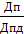 где:Ди — исполнение профилактических медицинских осмотров и диспансеризации взрослого населения,Дп — численность населения, прошедшего профилактические медицинские осмотры и диспансеризацию в отчетном периоде, человек.Дпд — общее число граждан в возрасте 18 лет и старше Данные формы статистической отчетности № 131/о «Сведения о проведении профилактического медицинского осмотра и диспансеризации определенных групп взрослого населения», утвержденная приказом Министерства здравоохранения России от 10.11.2020 № 1207н «Об утверждении учетной формы медицинской документации N 131/у "Карта учета профилактического медицинского осмотра (диспансеризации)» (далее – Приказ № 1207н)Ежеквартально1.2Количество  прикрепленного населения  к медицинским организациям на территории  округаПроцентДн =(Ч.з.)/( Ч.н.) * 100%, гдеДн – доля населения, прикрепленного к медицинским организациям, участвующей в выполнении территориальной программы государственных гарантий Московской области, %.Ч.з.— численность застрахованного населения, прикрепленного к медицинским организациям городского округа Московской области, человек.Ч.н. — общая численность населения городского округа Московской области, человек.Данные Территориального органа федеральной службы государственной статистики Московской области, данные Территориального фонда обязательного медицинского страхования Московской области о количестве застрахованных в Московской области граждан трудоспособного возраста, прикрепленных к медицинским организациям в разрезе городских округов.Ежеквартально1.3Диспансеризация (Доля населения, прошедшего диспансеризацию)ПроцентПоказатель определяется как отношение численности населения, прошедшего диспансеризацию в отчетном периоде, к общему числу граждан, подлежащих диспансеризации в отчётном году (согласно распоряжению Министерства здравоохранения Московской области от 26.12.2017г . № 323-р) выраженное в процентах. Показатель считается с начала отчётного года нарастающим итогом. Показатель считается выполненным, если его значение составило: за 3 мес. - 25%; за 6 мес. -50%; за 9 мес. - 75% и за год - 100%.Рассчитывается по формуле:Ди	 = 	Дп/ Дпд• 100%Где:Ди - исполнение диспансеризации определённых групп взрослого населения,%Дп - численность населения, прошедшего диспансеризацию в отчетном периоде, чел.Дпд - общее число граждан, подлежащих диспансеризации в 2019 году (согласно распоряжению Министерства здравоохранения Московской области от 26.12.2017 года №323-р), чел.Источник информации: заполнение медицинскими учреждениями формы статистической отчётности №131 «Сведения о диспансеризации определённых групп населения».Ежеквартально1.4Доля населения, прошедшего профилактические медицинские осмотры и диспансеризацию («Профилактические медицинские осмотры и диспансеризация)ПроцентЧисленность населения трудоспособного возраста, прошедшего профилактические медицинские осмотры и диспансеризацию в отчетном периоде, человек / Общее число граждан трудоспособного возраста, подлежащих профилактическим медицинским осмотрам и диспансеризации в 2021 году (согласно распоряжения Министерства здравоохранения Московской области от 26.01.2021 № 12-Р «Об организации в 2021 году профилактических медицинских осмотров и диспансеризации определенных групп взрослого населения на территории Московской области») х 100Форма №131/о, утверждённая приказом Министерства здравоохранения Российской Федерации от 10.11.2020 № 1207н «Об утверждении учетной формы медицинской документации № 131/у «Карта учета профилактического медицинского осмотра (диспансеризации)»‚ порядка ее ведения и формы отраслевой статистической отчетности № 131/о «Сведения о проведении профилактического медицинского осмотра и диспансеризации определенных групп взрослого населения», порядка ее заполнения и сроков представления», Распоряжение Министерства здравоохранения Московской области от 26.01.2021 № 12-Р «Об организации в 2021 году диспансеризации определенных групп взрослого населения и профилактических медицинских осмотров на территории Московской области»Ежеквартально1.5Доля работников предприятий, прошедших диспансеризацию (за исключением предприятий, работающих за счет средств бюджета Московской области)ПроцентЧисло работников предприятий, прошедших профилактические медицинские осмотры и диспансеризацию, посредством мобильных комплексов + число работников предприятий, прошедших профилактические медицинские осмотры и диспансеризацию посредством других форм проведения профилактических осмотров и диспансеризации) / Число граждан (работников), застрахованных в Московской области, работающих на предприятиях городского округа) х 100.Информация от медицинских организаций о численности работников предприятий городского округа (за исключением предприятий, работающих за счет средств бюджета Московской области»), прошедших диспансеризацию и профилактические осмотры в отчетном периоде, информация от глав городских образований о численности граждан (работников), работающих на предприятиях городского округа.Ежеквартально2.Подпрограмма 5 «Финансовое обеспечение системы организации медицинской помощи»Подпрограмма 5 «Финансовое обеспечение системы организации медицинской помощи»Подпрограмма 5 «Финансовое обеспечение системы организации медицинской помощи»Подпрограмма 5 «Финансовое обеспечение системы организации медицинской помощи»Подпрограмма 5 «Финансовое обеспечение системы организации медицинской помощи»2.1Жилье – медикам, нуждающихся в обеспечении жильемПроцентОпределяется как отношение количества врачей, обеспеченных жилыми помещениями за счёт средств бюджета муниципального образования или выделенными из муниципального жилого фонда в течение отчетного периода (компенсация аренды жилой площади; социальный, специализированный и коммерческий найм жилого помещения) к числу врачей, нуждающихся в обеспечении жильем по состоянию на отчетную дату нарастающим итогом с начала календарного года. Показатель считается с начала отчётного года нарастающим итогом. Врачи учитываются как обеспеченные и нуждающиеся однократно на протяжении отчётного периода, независимо от вида поддержки.Рассчитывается по формуле:Доу=Доб/Дн * 100%,где:Доу – доля врачей, обеспеченных жильем, из числа нуждающихся, %;Доб – количество врачей, обеспеченных жилыми помещениями (компенсация аренды жилой площади; социальный, специализированный и коммерческий найм жилого помещения) в течение отчетного периода, человек.Дн – количество врачей, нуждающихся в обеспечении жильем (состоящих на учете на отчетную дату) с начала отчетного года на текущую дату с нарастающим итогом, человек.* До 01.01.2022 наименование было «Доля медицинских работников   (врачей первичного звена узкого профиля) обеспеченных жильем, из числа привлеченных и нуждающихся в жилье»Отчёт жилищного управления  администрации городского округа Московской области, согласованный с государственными учреждениями здравоохранения Московской области (информация предоставляется в регламентный срок, непредставление информации оценивается нулевым значением).Ежеквартально2.2Привлечение участковых врачей: 1 врач-1участокПроцентПоказатель состоит из суммы 2-х частей. Максимальное значение показателя 200% и более.Первая часть - максимальное значение 100 и более%. Единица измерения – процент.Источник информации: отчёт администраций муниципальных образований и согласование с государственными учреждениями здравоохранения Московской области (информация предоставляется в регламентный срок, не предоставление информации оценивается нулевым значением).Разъяснение по показателю: показатель определяется как отношение количества привлечённых врачей участковых терапевтов, врачей участковых педиатров в государственные учреждения здравоохранения муниципальных образований Московской области к запланированному на 2020 год числу врачей участковой службы (в соответствии с «дорожной картой»)Показатель считается с начала отчётного года. Рассчитывается по формуле:Где:Пув- привлечение участковых врачейВп - привлечённые участковые врачи, чел.Впл - запланированное на 2020 год число врачей участковой службы (в соответствии с «дорожной картой»).Вторая часть - максимальное значение 100%. Единица измерения — процент. Источник информации: отчёт администраций муниципальных образований и согласование с государственными учреждениями здравоохранения Московской области (информация предоставляется в регламентный срок, не предоставление информации оценивается нулевым значением).Разъяснение по показателю: показатель определяется как отношение количества врачей участковых терапевтов, врачей участковых педиатров, обеспеченных жилыми помещениями за счёт средств бюджета муниципального образования или выделенными из муниципального жилого фонда (компенсация аренды жилой площади, социальной найм жилого помещения, специализированный найм жилого помещения, коммерческий найм жилого помещения, к общей численности врачей участковых терапевтов, врачей участковых педиатров и врачей общей практики (семейные)), нуждающихся в улучшении жилищных условий (состоящие на учете, а также привлечённые из других территорий, нуждающиеся в улучшении жилищных условий) в соответствии с Жилищным кодексом Российской Федерации, а также с законами Московской области, выраженное в процентах.Показатель считается с начала отчётного года нарастающим итогом. Врачи учитываются как обеспеченные и нуждающиеся однократно на протяжении отчётного периода, независимо от вида поддержки. При отсутствии нуждающихся врачей в обеспечении жилыми помещениями значение определяется как 100%.Рассчитывается по формуле:Где:Доу - доля врачей участковых и врачей общей практики государственных учреждений здравоохранения обеспеченных жилыми помещениями, процентДоб - количество врачей участковых и врачей общей практики, обеспеченных жилыми помещениями (компенсация аренды жилой площади, социальной найм жилого помещения, специализированный найм жилого помещения, коммерческий найм жилого помещения), чел.Дн - количество врачей участковых и врачей общей практики, нуждающихся в улучшении жилищных условий (состоящие на учете, а также привлечённые из других территорий, нуждающиеся в улучшении жилищных условий), чел. При отсутствии нуждающихся врачей в обеспечении жилыми помещениями значение показателя определяется как 100%.ежемесячный отчёт по выполнению Дорожной карты по привлечению  участковых врачей, врачей педиатров и узких специалистов.Ежеквартально2.3Жилье – медикам, первичного звена и узкого профиля, обеспеченных жильем, из числа привлеченных и нуждающихсяКоэффициентДоу=(Доб/п)/Дп *0,75+ (Доб/н)/Дн*0,25Доу – показатель врачей первичного звена и узкого профиля, обеспеченных жильем, из числа привлеченных и нуждающихся, Доб/п – количество врачей первичного звена и узкого профиля, обеспеченных в текущем году жилыми помещениями (компенсация аренды жилой площади; социальный, специализированный и коммерческий найм жилого помещения) из числа привлеченных в текущем году, человек.Дп – количество привлеченных врачей первичного звена и узкого профиля нуждающихся в улучшении жилищных условий в текущем году, человек. Доб/н – количество врачей, обеспеченных жилыми помещениями (компенсация аренды жилой площади; социальный, специализированный и коммерческий найм жилого помещения) в текущем году из общего числа нуждающихся (за исключением привлеченных), человек.Дн - количество врачей, нуждающихся в улучшении жилищных условий всего (за исключением привлеченных в текущем году врачей, нуждающихся в улучшении жилищных условий), человек.Отчёт жилищного управления  администрации городского округа Московской области, согласованный с государственными учреждениями здравоохранения Московской области (информация предоставляется в регламентный срок, непредставление информации оценивается нулевым значением).Ежеквартально